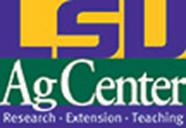 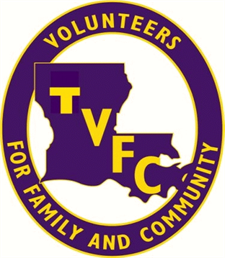 November 30, 2022 High School Academic Counselors and 4-H Advisors,The Tangipahoa Volunteers for Family and Community (an all-volunteer arm of LSU Ag and 4-H) is proud to present our 2023 Application for a $1000 Scholarship to a graduating High School Senior. Shown on the attached two-page application are the requirements, which are: A resident of Tangipahoa Parish who plans to attend any Louisiana 	College or University.A graduating Tangipahoa Parish High School Senior who intends to major in any subject. Must be or have been a member in good standing of 4-H, FCCLA or FFA.       OR Have a relative who is either a current or former member of Tangipahoa Volunteers for Family & Community or a Family & Community Education ClubThe deadline for applying is Wednesday, March 29, 2023. Thank you for sharing this attached application with your students. Remember, applications must be mailed to the name/address shown on form and filled out completely.Please call, TEXT or E-mail me with any questions, or problems openingthis attachment.Sincerely,Jean  HebertTVFC Scholarship Chairjeanlambert@live.com504-259-1412Attached:  Two-page scholarship application in PDF format.